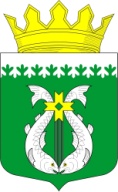 РЕСПУБЛИКА КАРЕЛИЯKARJALAN TAZAVALDUАДМИНИСТРАЦИЯСУОЯРВСКОГО МУНИЦИПАЛЬНОГО ОКРУГАSUOJÄRVEN PIIRIKUNNAN HALLINDOРАСПОРЯЖЕНИЕ18.12.2023                                                                                                                     № 904 О назначении ответственных за организацию оценки регулирующего воздействия проектов муниципальных нормативных правовых актов Суоярвского муниципального округа и экспертизы действующих муниципальных нормативных правовых актов Суоярвского муниципального округа, затрагивающих вопросы осуществления предпринимательской и инвестиционной деятельностиВ соответствии с пунктом 6 статьи 7 и пунктом 5 статьи 46 Федерального закона от 06.10.2003 г. № 131-ФЗ "Об общих принципах организации местного самоуправления в Российской Федерации", Законом Республики Карелия от 24 апреля 2015 года № 1888-ЗРК "О некоторых вопросах проведения оценки регулирующего воздействия проектов муниципальных нормативных правовых актов и экспертизы муниципальных нормативных правовых актов, затрагивающих вопросы осуществления предпринимательской и инвестиционной деятельности, в Республике Карелия", Уставом Суоярвского муниципального округа:Назначить отдел по развитию предпринимательства и инвестиционной политики и юридический отдел администрации Суоярвского муниципального округа ответственными за:разработку муниципальных нормативных правовых актов по внедрению оценки регулирующего воздействия (далее - ОРВ), проектов муниципальных нормативных правовых актов Суоярвского муниципального округа (далее - МНПА) и экспертизы действующих МНПА Суоярвского муниципального округа, затрагивающих вопросы осуществления предпринимательской и инвестиционной деятельности;экспертизу ОРВ проектов, за экспертное заключение на экспертизу действующих МНПА;информационно - методическое обеспечение.Определить схему проведения ОРВ проектов МНПА (приложение).Разместить настоящее распоряжение на официальном интернет-портале Суоярвского муниципального округа.Контроль за исполнением настоящего постановления возложить на заместителя главы администрации Суоярвского муниципального округа - Окрукову Л.А.Глава Суоярвскогомуниципального округа                                                                                                 Р.В. ПетровРазослать: Дело, отдел по развитию предпринимательства и инвестиционной политики, юридический отдел